Договор о закупках услуг по ведению и предоставлению Единого номенклатурного справочника товаров, работ и услугг. Астана                                                                                           «___»_________ 201__г.	Товарищество с ограниченной ответственностью «Самрук-Казына Контракт» в лице директора департамента коммерции Сагиндыкова Д. Т., действующего на основании доверенности № 15 от 21 февраля 2018 года, именуемый в дальнейшем «Исполнитель» с одной стороны, и ________________________, именуемое в дальнейшем «Заказчик», в лице ________________________, действующего на основании ____________________, с другой стороны, далее совместно именуемые «Стороны», а каждый в отдельности «Сторона» в соответствии с подпунктом 4) пункта 137 Правил закупок товаров, работ и услуг акционерным обществом «Фонд национального благосостояния «Самрук - Қазына» и организациями, пятьдесят и более процентов голосующих акций (долей участия) которых прямо или косвенно принадлежат АО «Самрук - Қазына» на праве собственности или доверительного управления, утвержденных Советом Директоров АО «Самрук - Қазына» 28 января 2016 г. (протокол № 126) (далее - Правила) и ___________________, заключили настоящий договор (далее - Договор) о нижеследующем: Предмет Договора1.1.	 На условиях настоящего Договора Заказчик поручает и оплачивает, а Исполнитель обязуется оказать услуги по ведению и предоставлению в пользование Единого номенклатурного справочника товаров, работ и услуг (далее – «Услуги»), авторское право на которое зарегистрировано в Комитете по правам интеллектуальной собственности Министерства юстиции Республики Казахстан от 9 февраля 2016 года №0268, дополнение ЕНС ТРУ по заявке Заказчика и актуализация ЕНС ТРУ(далее - Услуги) на условиях и в порядке предусмотренном Договором.1.2. ЕНС ТРУ предназначен для внутреннего некоммерческого использования Заказчиком. 1.3. Исключительные права на ЕНС ТРУ, указанные в п. 1.1 Договора, принадлежат Исполнителю.Сумма договора и условия оплаты2.1.	Общая сумма настоящего Договора составляет _________________ тенге с учетом НДС и включает все расходы, связанные с оказанием услуг, а также все налоги и сборы, предусмотренные законодательством Республики Казахстан.2.2. Оплата Услуг первое полугодие осуществляется авансовым платежом в размере _______ (_____________) тенге, с учетом НДС, в течение 5 (пяти) рабочих дней после получения счета на предоплату представленного Исполнителем, а за последующие кварталы в размере _______ (__________) в течение 5 (пяти) рабочих дней после получения счета на предоплату представленного Исполнителем.2.3. Оплата по Договору производится Заказчиком путем перечисления суммы платежа на банковский счет Исполнителя, указанный в настоящем Договоре.	Права и обязательства Сторон3.1.	Исполнитель обязуется: 3.1.1.	Предоставить в пользование ЕНС ТРУ путем обеспечения Заказчику доступа к ЕНС ТРУ в информационной системе http://enstru.kz.3.1.2.	Обеспечивать функционирование информационной системы http://enstru.kz;3.1.3. Письменно уведомлять Заказчика в течение 5 рабочих дней о смене фактического, юридического и электронного адресов, указанных в реквизитах Договора;3.2.	Заказчик обязуется: 3.2.1.	Принимать оказанные Исполнителем Услуги по Акту оказанных услуг в течение 3 (трех) рабочих дней после получения от Исполнителя указанного документа, либо в указанный срок направить мотивированный отказ в приеме Услуг. При наличии дефектов оказанных услуг направить Исполнителю их перечень с указанием срока устранения дефектов;3.2.2.	Своевременно оплачивать оказанные услуги на условиях и в сроки, предусмотренные условиями Договора;3.2.3. Соблюдать исключительные права Исполнителя на ЕНС ТРУ (не воспроизводить, не распространять оригинал или копии любым способом, не продавать, не менять, не передавать в пользование, не импортировать в целях распространения, не обнародовать в любых средствах массовой информации, не перерабатывать любым способом, в целях получения коммерческой выгоды);3.2.4. Нести солидарную ответственность за действия своих сотрудников, ведущие к нарушению исключительных прав Исполнителя, включая пункт 3.2.3. Договора, в соответствии с законодательством Республики Казахстан;3.2.5. Заказчик обязуется письменно уведомить Исполнителя о смене руководителя, банковских реквизитов и юридического адреса и/или фактического адреса в течение 5 (пяти) рабочих дней с даты вступления в силу соответствующих изменений.3.3.	Исполнитель имеет право: 3.3.1.	получать от Заказчика необходимую для оказания Услуг информацию, документацию;3.3.2. В случае нарушения Заказчиком условий настоящего Договора приостановить оказание Услуги, письменно уведомив Заказчика;3.3.3.	Требовать от Заказчика оплату за оказанные услуги.3.4	Заказчик имеет право:3.4.1	Требовать качественного и своевременного оказания услуг, указанных в настоящем Договоре и приложениях к нему; требовать устранения недостатков в Услугах.3.4.2	Представлять Исполнителю предложения по дополнению ЕНС ТРУ;3.4.3. Внутреннего некоммерческого использования ЕНС ТРУ.3.4.4.	Расторгнуть настоящий Договор в случае нарушения Исполнителем обязательств по настоящему Договору.4	Порядок сдачи и приемки Услуг4.1.	Исполнитель после оказания услуг за первое полугодие направляет Заказчику до 10 числа месяца следующего за отчетным полугодием сканированные версии акт приема передачи оказанных услуг, счет фактуру на электронный адрес указанный в реквизитах договора, а затем до 20 числа месяца оригинал посредством почтовой связи, а затем ежеквартально после оказания услуг направлять Заказчику до 10 числа месяца следующего за отчетным кварталом сканированные версии акт приема передачи оказанных услуг, счет фактуру на электронный адрес указанный в реквизитах договора, а затем до 20 числа месяца оригинал посредством почтовой связи.4.2.	Заказчик совместно с Исполнителем осуществляет проверку качества оказанных Услуг и в течение 3 (трех) рабочих дней принимает по Акту оказанных Услуг и подписывает такой акт.  4.3.	При обнаружении Заказчиком недостатков в оказанных Услуг, а также, если в процессе оказании Услуг Исполнитель допустил отступление от условий Договора Заказчик уведомляет Исполнителя о выявленных недостатках в письменной форме, а Исполнитель в течение 15 (пятнадцати) календарных дней обязан безвозмездно устранить все указанные недостатки. После устранения имеющихся недостатков и/или разногласий, уполномоченными представителями обеих Сторон подписывается Акт оказанных Услуг по Договору.   4.4.	В случае если недостатки не были устранены в сроки, указанные в п.4.3 настоящего Договора, Заказчик вправе применить санкции, предусмотренные настоящим Договором, в одностороннем порядке расторгнуть Договор и потребовать от Исполнителя возмещения убытков и расходов, связанных с таким расторжением.5.	Гарантии и Качество5.1.	Качество оказанных услуг должно соответствовать требованиям Заказчика, а также государственным стандартам/установленным требованиям в законодательстве Республики Казахстан по областям соответствующей отрасли по указанному виду услуг, действующих в Республике Казахстане;6	 Ответственность Сторон6.1.	В случае нарушения Исполнителем обязательств, предусмотренных настоящим Договором, Заказчик имеет право требовать от Исполнителя уплаты пени в размере 0,1% от общей суммы настоящего Договора за каждый календарный день нарушения обязательства просрочки, но не более 10% от общей суммы настоящего Договора.6.2.	В случае нарушения срока оплаты, предусмотренного пунктом 2 настоящего Договора, по вине Заказчика, Исполнитель имеет право требовать от Заказчика уплаты пени в размере 0,1% от суммы несвоевременно произведенного платежа за каждый календарный день просрочки до даты фактического исполнения своих обязательств по Договору, но не более 10 % от суммы несвоевременно произведенного платежа.6.3.  Исполнитель не несет ответственность за сбои в работе информационной системы http://enstru.kz на неисправном компьютере либо на компьютере, зараженном каким-либо вирусом, не подключенным к сети Интернет и/или с не поддерживаемым системой браузером. Список поддерживаемых браузеров размещен на сайте http://enstru.kz.6.4.	В случае невыполнения или ненадлежащего выполнения Сторонами своих обязательств в рамках настоящего Договора все споры и разногласия разрешаются в соответствии с действующим законодательством Республики Казахстан6.5.	Уплата неустойки (штрафа, пени) не освобождает Стороны от выполнения обязательств, предусмотренных настоящим Договором.7.	Порядок изменения, расторжение Договора7.1.	Внесение изменений и дополнений в настоящий Договор осуществляется в соответствии с нормами гражданского законодательства и Правил закупок.7.2.	Не допускается вносить в проект либо заключенный Договор о закупках изменения, которые могут изменить содержание условий, проводимых (проведенных) закупок и/или предложения, явившегося основой для выбора Поставщика, по иным основаниям, не предусмотренным пунктом(ами) 131-133 Правил закупок.7.3.	Заказчик может в любое время расторгнуть Договор, направив Исполнителю соответствующее письменное уведомление, если Исполнитель становится банкротом или неплатежеспособным. В этом случае расторжение осуществляется немедленно, и Заказчик не несет никакой финансовой обязанности по отношению к Исполнителю при условии, если расторжение Договора не наносит ущерба или не затрагивает каких-либо прав на совершение действий или применение санкций, которые были или будут впоследствии предъявлены Заказчику.7.4.	Заказчик может в любое время расторгнуть Договор в силу нецелесообразности его дальнейшего выполнения, направив Исполнителю соответствующее письменное уведомление. В уведомлении должна быть указана причина расторжения Договора, должен оговариваться объем аннулированных договорных обязательств, а также дата вступления в силу расторжения Договора.7.5.	При расторжении Договора в силу вышеуказанных обстоятельств, Исполнитель имеет право требовать оплату только за фактические затраты, связанные с исполнением Договора, на день расторжения.8. Уведомления8.1.	Любое уведомление, которое одна Сторона направляет другой Стороне в соответствии с настоящим Договором, считается полученным надлежащим образом, если оно доставлено почтовой связью, в том числе курьерской почтовой связью, или посредством электронной связи (электронная почта/факсимильная почта) на реквизиты, указанные в настоящем Договоре, с условием предоставления оригинала уведомления в срок не позднее 5 (пяти) рабочих дней с даты направления уведомления по факсу.8.2.	Уведомление вступает в силу в день доставки или в назначенный день вступления в силу, указанный в Уведомлении, в зависимости от того, какая из этих дат наступит позднее.8.3.	В случае изменения юридического (фактического) адреса, а также банковских и иных реквизитов какой-либо Стороны, Сторона обязана в течение 10 (десяти) календарных дней с даты таких изменений, письменно уведомить об этом другую Сторону. Такое уведомление является неотъемлемой частью Договора и вступает в силу после доставки или в указанный день вступления в силу (если указано в уведомлении), в зависимости от того, какая из этих дат наступит позднее. Исполнение обязательств Сторон по старым адресам и банковским реквизитам до уведомления об их изменениях считается должным и надлежащим.9. Срок действия договора9.1. Настоящий Договор вступает в силу со дня его подписания и скрепления печатями и действует по «31» декабря 2018 года, а в части взаиморасчетов – до их полного завершения. При этом настоящие условия договора распространяются на отношения Сторон возникшие с «3» января 2018 года.10. Обстоятельства непреодолимой силы (Форс мажор)10.1.	 Стороны освобождаются от ответственности за невыполнение или ненадлежащее выполнение своих обязательств по Договору, если таковое явилось следствием обстоятельств непреодолимой силы (форс-мажор), которые включают без ограничения: наводнения, пожары, техногенные катастрофы, другие стихийные природные явления, военные действия, террористические акты, блокада, забастовки, а также запретные меры государственных органов, оказавшие непосредственное влияние на исполнение условий Договора.10.2.	При возникновении обстоятельства непреодолимой силы Сторона, для которой создалась невозможность исполнения обязательств, должна сообщить другой Стороне о предполагаемом сроке действия форс-мажора в письменной форме (уведомление) в течение 10 (десяти) календарных дней с момента наступления таких обстоятельств и их причинах, а также предоставить документы, подтверждающие факт наступления таких обстоятельств, выданные компетентным органом.11.	Порядок разрешения споров11.1.	Все споры и разногласия, которые могут возникнуть между Сторонами из настоящего Договора, разрешаются путем переговоров.11.2.	Если в течение 10 (десяти) рабочих дней после начала таких переговоров Стороны не смогут разрешить спор по Договору, любая из Сторон может потребовать решения этого вопроса в судебном порядке в соответствии с законодательством Республики Казахстан. Все вопросы, не урегулированные настоящим Договором, регулируются законодательством Республики Казахстан.11.3.	Настоящий Договор регулируется нормами законодательства Республики Казахстан.12.	 Местное содержание12.1.	 Представить в течение 15 (пятнадцати) рабочих дней после окончания срока действия настоящего Договора Заказчику отчетность по доле местного содержания по форме согласно приложению № 1 к настоящему Договору.13.	Противодействие коррупции13.1.	При исполнении своих обязательств по настоящему Договору, Стороны и их работники не выплачивают, не предлагают выплатить и не разрешают выплату каких-либо денежных средств или ценностей, прямо или косвенно, любым лицам, для оказания влияния на действия или решения этих лиц с целью получить какие-либо неправомерные преимущества или иные неправомерные цели.13.2.	При исполнении своих обязательств по настоящему Договору, Стороны и их работники не осуществляют действия, квалифицируемые применимым для целей настоящего Договора законодательством, как дача/получение взятки, коммерческий подкуп, а также действия, нарушающие требования применимого законодательства и международных актов о противодействии легализации (отмыванию) доходов, полученных преступным путем.13.3.	Каждая из Сторон настоящего Договора отказывается от стимулирования каким-либо образом работников другой Стороны, в том числе путем предоставления денежных сумм, подарков, безвозмездного выполнения в их адрес работ (услуг) и другими способами, ставящего работника в определенную зависимость, и направленными на обеспечение выполнения этим работником каких-либо действий в пользу стимулирующей его Стороны.13.4.	В случае возникновения у Стороны подозрений, что произошло или может произойти нарушение каких-либо антикоррупционных условий, соответствующая Сторона обязуется уведомить другую Сторону в письменной форме. После письменного уведомления, соответствующая Сторона имеет право приостановить исполнение обязательств по настоящему Договору до получения подтверждения, что нарушения не произошло или не произойдет. Это подтверждение должно быть направлено в течение 10 рабочих дней с даты направления письменного уведомления.13.5.	В письменном уведомлении Сторона обязана сослаться на факты или предоставить материалы, достоверно подтверждающие или дающие основание предполагать, что произошло или может произойти нарушение каких-либо положений настоящих условий контрагентом, его работниками, выражающееся в действиях, квалифицируемых применимым законодательством, как дача или получение взятки, коммерческий подкуп, а также действиях, нарушающих требования применимого законодательства и международных актов о противодействии легализации доходов, полученных преступным путем.13.6.	Стороны настоящего Договора признают проведение процедур по предотвращению коррупции и контролируют их соблюдение. При этом Стороны прилагают разумные усилия, чтобы минимизировать риск деловых отношений с контрагентами, которые могут быть вовлечены в коррупционную деятельность, а также оказывают взаимное содействие друг другу в целях предотвращения коррупции. Стороны обязуются обеспечить реализацию процедур по проведению проверок в целях предотвращения рисков вовлечения Сторон в коррупционную деятельность.14.	Конфиденциальность14.1.	Вся документация и информация, передаваемая и/или используемая Сторонами по настоящему Договору, является конфиденциальной и Стороны не в праве, без предварительного письменного согласия другой Стороны, передавать эту информацию третьим лицам, за исключением случаев, предусмотренных действующим законодательством Республики Казахстан.14.2.	Заказчик соглашается, что Исполнитель имеет право раскрывать АО «Самрук-Қазына» информацию по Договору, включая, но не ограничиваясь, информацию о реквизитах и деталях платежа, путем направления обслуживающими Заказчика банками-контрагентами выписок через защищенный канал передачи данных в информационно-аналитическую систему АО «Самрук-Қазына» с использованием требуемых протоколов каналов связи.14.3.	Настоящий раздел не распространяется на случаи судебного рассмотрения вопросов, относящихся к предмету Договора, в интересах их практического разрешения или в случаях, в которых такое разглашение предписывается законодательством Республики Казахстан либо осуществляется по требованию уполномоченных на то государственных органов.15.	 Прочие условия15.1.	Договор составлен на одном языке в 2 (двух) экземплярах, имеющих одинаковую юридическую силу, по одному экземпляру 1 (одному) для каждой из сторон. Вся относящаяся к Договору переписка и другая документация, которой обмениваются Стороны, должны соответствовать данным условиям.15.2.	Все приложения, изменения и дополнения к настоящему Договору являются его неотъемлемыми частями при условии совершения их в письменном виде и подписания уполномоченными лицами Сторон, за исключением документов, оформленных в соответствии с пунктом 8.3 настоящего Договора.15.3.	Договор составлен в соответствии и регулируется с законодательством Республики Казахстан.16.	 Места нахождения и банковские реквизиты СторонПриложение №1 к Договору «___»_______________ 201_ года № ___________________________Отчетность по местному содержанию в работах и услугахДоля местного содержания рассчитывается согласно Единой методики расчета организациями местного содержания,утвержденной Приказом министра по инвестициям и развитию РК от 30.01.2015 №87.  по следующей формуле: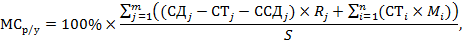 Доля местного содержания (%):													___________________ М.П.**МСр/у  = 100%** указывается итоговая доля казахстанского содержания в договоре в цифровом формате до сотой доли (0,00)				Исполнитель:Заказчик:ТОО «Самрук-Казына Контракт»010000, г.Астана, ул. Д. Кунаева, 8 (блок Б), 33 этажТел.: +7 7172 55 90 15e-mail: ye_yakim@skc.kzСайт: www.skc.kz, http://enstru.kzРНН 620 200 308 045БИН 070 840 005 309Банковские реквизиты:ИИК KZ 526 010 111 000 045 668АО «Народный Банк Казахстана»БИК HSBKKZKX, КБЕ 16_____________________________________________________________________________________________Тел.:    e-mail: Сайт:РННБИНБанковские реквизиты:Примечание: просим все указанные данные  реквизитов заполнить в обязательном порядкеДиректор департамента коммерции _________________ Сагиндыков Д. Т.___________________№ п/пДоговора(m)СтоимостьДоговора(СДj)KZTСуммарная стоимостьтоваров в рамках договора (СТj)KZTCуммарная стоимостьдоговоров субподрядав рамках договора(ССДj)KZTДоля фонда оплаты труда казахстанскихкадров, выполняющегоj-ый договор (Rj)%№ п/пТовара(n)Кол-во товаровЗакупленныхпоставщиком в целяхисполнения договора Цена товараKZTСтоимость(CTi)KZTДоля МС согласноСертификатаСТ-KZ (Ki)%Сертификат СТ-KZСертификат СТ-KZПримечание№ п/пДоговора(m)СтоимостьДоговора(СДj)KZTСуммарная стоимостьтоваров в рамках договора (СТj)KZTCуммарная стоимостьдоговоров субподрядав рамках договора(ССДj)KZTДоля фонда оплаты труда казахстанскихкадров, выполняющегоj-ый договор (Rj)%№ п/пТовара(n)Кол-во товаровЗакупленныхпоставщиком в целяхисполнения договора Цена товараKZTСтоимость(CTi)KZTДоля МС согласноСертификатаСТ-KZ (Ki)%НомерДата выдачиПримечаниеИ Т О Г О